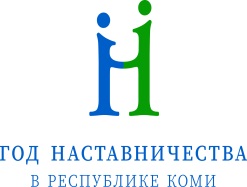 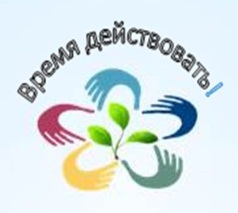 Мероприятия в рамках VI муниципального методического Форума «Наставничество: контуры организации пространства обучения и развития педагогических кадров в условиях реализации национального проекта «Образование»  в период с 16 по 27 сентября 2019 годаМОУДатаВремяМесто проведенияКатегория педагоговТематическая площадкаФ.И.О. модератора Ф.И.О выступающих педагогов, ОО Форма проведения. Тема выступления16.09.201914.00МОУ «СОШ №2»Руководители ГМОПриоритетные направления деятельности предметных методических объединений как средство повышения профессиональной компетентности педагогов и повышения качества образования Короткова Н.Ю., заместитель начальника МУ «Управление образования» администрации МОГО «Ухта»Короткова Н.Ю., заместитель начальника МУ «Управление образования» администрации МОГО «Ухта»Совещание «Основные ориентиры в организации работы с педагогами в 2019 – 2020 учебном году»18.09.201914.00МОУ «СОШ№3», каб.304Специалисты, занимающиеся профориентационной работой в ОУ (ЗДВР, педагоги-психологи, социальные педагоги, педагоги)Сопровождение профессионального самоопределения обучающихсяКожинова Т.В., руководитель ресурсного центра профориентации, методист МУ «Информационно-методический центр» г. УхтыКожинова Т.В., руководитель ресурсного центра, методист МУ «Информационно-методический центр» г. УхтыСеминар «Анализ результатов деятельности по профориентации за 2018/19 учебный год. Определение приоритетных направлений работы»Презентация «Анализ профессиональных планов  выпускников ОО»18.09.201914.00МОУ «СОШ№3», каб.304Специалисты, занимающиеся профориентационной работой в ОУ (ЗДВР, педагоги-психологи, социальные педагоги, педагоги)Сопровождение профессионального самоопределения обучающихсяКожинова Т.В., руководитель ресурсного центра профориентации, методист МУ «Информационно-методический центр» г. УхтыКороткова Н.Ю., заместитель начальника МУ «Управление образования» администрации МОГО «Ухта»Выступление «Организация целевого приема в ВУЗы (в соответствии с Постановлением Правительства РФ от 21 марта 2019 г. № 302 “О целевом обучении по образовательным программам среднего профессионального и высшего образования)»
 18.09.201914.00МОУ «СОШ№3», каб.304Специалисты, занимающиеся профориентационной работой в ОУ (ЗДВР, педагоги-психологи, социальные педагоги, педагоги)Сопровождение профессионального самоопределения обучающихсяКожинова Т.В., руководитель ресурсного центра профориентации, методист МУ «Информационно-методический центр» г. Ухты Зайцева Т.А., директор МОУ «СОШ№3» г. УхтыПрезентация «Проектная деятельность в профессиональном сопровождении учащихся 8-11 классов» (из опыта организации школьного конкурса «Мой первый бизнес-план»)18.09.201914.00МОУ «СОШ№3», каб.304Специалисты, занимающиеся профориентационной работой в ОУ (ЗДВР, педагоги-психологи, социальные педагоги, педагоги)Сопровождение профессионального самоопределения обучающихсяКожинова Т.В., руководитель ресурсного центра профориентации, методист МУ «Информационно-методический центр» г. УхтыДанилова Л.Л., ЗД по НМР МОУ «Лицей №1» г.УхтыПрезентация  опыта «Особенности организации профориентационной работы в МОУ «Лицей №1»18.09.201914.00МОУ «СОШ№3», каб.304Специалисты, занимающиеся профориентационной работой в ОУ (ЗДВР, педагоги-психологи, социальные педагоги, педагоги)Сопровождение профессионального самоопределения обучающихсяКожинова Т.В., руководитель ресурсного центра профориентации, методист МУ «Информационно-методический центр» г. УхтыАнтипова Н.В., ЗДВР МОУ «СОШ№20» г. УхтыПрезентация опыта «Использование профильных аккаунтов профессиональных сообществ, студенческих объединений и индивидуальных пользователей социальных сетей как средство профессионального самоопределения обучающихся»18.09.201914.00МОУ «СОШ№3», каб.304Специалисты, занимающиеся профориентационной работой в ОУ (ЗДВР, педагоги-психологи, социальные педагоги, педагоги)Сопровождение профессионального самоопределения обучающихсяКожинова Т.В., руководитель ресурсного центра профориентации, методист МУ «Информационно-методический центр» г. УхтыКожинова Т.В., руководитель ресурсного центра, методист МУ «Информационно-методический центр» г. УхтыВыступление «Использование информационно-коммуникационных технологий в организации профориентационной работы с учащимися»18.09.201914.15МОУ «СОШ №20»Учителя истории и обществознанияПриоритетные направления деятельности предметных методических объединений как средство повышения профессиональной компетентности педагогов и повышения качества образования Кузнецова Л.П., МОУ «СОШ№20»  г. Ухты руководитель ГМО учителей истории и обществознанияКузнецова Л.П., МОУ «СОШ№20»  г. Ухты руководитель ГМО учителей истории и обществознанияСухопарова С.Л. учитель истории и обществознания МОУ «СОШ № 10»Киселева А.Ю. учитель истории и обществознания МОУ «СОШ № 3»ГМО Практико-ориентированный семинар. «Приоритетные направления деятельности городского методического объединения учителей истории и обществознания  как средство повышения профессиональной компетентности педагогов и повышения качества образования»-Анализ работы ГМО учителей истории и обществознания в 2018-19 уч. году и задачи на 2019-2020 уч. год.-Приоритетные  направления в работе  учителей истории и обществознания, направленные на профессиональную  компетентность педагогов и повышения качества образования.-Мастер-класс: «Экономическое образование в школе. Решение практических задач по экономике».-Методика подготовки к ОГЭ по истории и обществознанию с учетом перспективной модели КИМ 202018.09.201915.00МОУ «СОШ№10» каб. 18Учителя информатикиПриоритетные направления деятельности предметных методических объединений как средство повышения профессиональной компетентности педагогов и повышения качества образования Канева О.В. МОУ «СОШ№10» руководитель ГМО учителей информатикиКанева О.В. МОУ «СОШ№10» г.Ухты руководитель ГМО учителей информатикиСеминар для учителей информатики  «Анализ результатов ГИА 2018 года. Методические рекомендации для учителей информатики, подготовленные на основе анализа типичных ошибок участников ГИА 2018 года. Планирование организации методической работы учителей информатики с учетом приоритетных задач на 2018-2019 учебный год». 18.09.201915.00МОУ «СОШ№10» каб. 18Учителя информатикиПриоритетные направления деятельности предметных методических объединений как средство повышения профессиональной компетентности педагогов и повышения качества образования Канева О.В. МОУ «СОШ№10» руководитель ГМО учителей информатикиКанева О.В. МОУ «СОШ№10» г.Ухты руководитель ГМО учителей информатики«Использование интерактивных методов обучения на уроках как способ повышения учебной мотивации школьников»18.09.201915.00МОУ «СОШ№10» каб. 18Учителя информатикиПриоритетные направления деятельности предметных методических объединений как средство повышения профессиональной компетентности педагогов и повышения качества образования Канева О.В. МОУ «СОШ№10» руководитель ГМО учителей информатикиКоролев В.Р. МОУ «Лицей №1» г.УхтыВыступление «Работа в Pyton» 18.09.201914.00МАОУ «УТЛ им. Г.В.Рассохина»Учителя технологииПриоритетные направления деятельности предметных методических объединений как средство повышения профессиональной компетентности педагогов и повышения качества образованияГабб Н.В. руководитель ГМО учителей технологииТерентьев Сергей Сергеевич МАОУ «УТЛ им. Г.В.Рассохина»Габб Н.В.  МОУ «СОШ№ 7» руководитель ГМО учителей технологииПрактика Занятие элективного курса«3D моделирование. Основы 3D печати». Основы моделирования деталейАнализ результатов деятельности за 2018/19 учебный год. Определение приоритетных направлений работы19.09.201915.00МОУ «СОШ№3»Учителя географииПриоритетные направления деятельности предметных методических объединений как средство повышения профессиональной компетентности педагогов и повышения качества образованияТурасова Н.Л. руководитель ГМО учителей географии МОУ «СОШ№4» г. Ухты Турасова Н.Л. руководитель ГМО учителей географии МОУ «СОШ№4» г. УхтыХисматулина Л.Н.ГМО Планы и перспективы на 2019-2020 учебный год19.09.201915.00МОУ «СОШ№3»каб.111Учителя коми языкаЭтнокультурное образование
Оплеснина Я.П. МОУ «СОШ№3»руководитель ГМО учителей коми языкаХохлова Т.Е. учитель коми языка МОУ «СОШ №3»Оплеснина Я.П. МОУ «СОШ№3»руководитель ГМО учителей коми языкаГМО Проект "Территория детства" на уроках коми языка 
Использование интерактивных ресурсов на уроках коми языка 19.09.201915.00МОУ «СОШ№21»Учителя физики, астрономииПриоритетные направления деятельности предметных методических объединений как средство повышения профессиональной компетентности педагогов и повышения качества образованияЛапшина Н.А.  руководитель ГМО учителей физикиЛапшина Н.А.  руководитель ГМО учителей физикиГМОАнализ результатов деятельности за 2018/19 учебный год. Определение приоритетных направлений работы20.09.201909.3010.15-10.5511.15-11.5512.00-12.1512.15-12.30МОУ «ГИЯ»каб.201каб.208каб.201каб.201каб.201заместители директора ООНаставничество как один из механизмов повышения качества образования и профессиональной компетентности педагоговИсакова Н.А. ЗД по НМР МОУ «ГИЯ»Исакова Н.А. ЗД по НМР МОУ «ГИЯ»Алиева О.А., учитель математики МОУ «ГИЯ»Погорелова А.С., учитель русского языка МОУ «ГИЯ»Беляева Л.А., заместитель директора МОУ «ГИЯ»Чупракова Н.В., педагог-психолог МУ «ГИЯ»Семинар «Путь к успеху: национальный проект «Образование» и стратегия наставничества»Наставничество как модель сопровождения всех участников образовательных отношений. Слагаемые успеха.Урок математики, 5 классУрок русского языка, 6 классНаставничество: тьюториальная система – успех каждого ребенкаНаставничество как форма психолого-педагогического сопровождения участников образовательных отношений.20.09.201914.00МБОУ «СОШ№18» каб. 210Руководители ШМО учителей начальных классовПриоритетные направления деятельности предметных МО как средство повышения проф. компетентности педагогов и повышения качества образованияБрюшковаТ.Г.  методист МУ «Информационно-методический центр» г. УхтыБрюшковаТ.Г.  методист МУ «Информационно-методический центр» г. УхтыСовещание ГМО учителей начальных классов «Анализ результатов ВПР. Приоритетные задачи на 2019- 2020 учебный год».23.09.201914.00МАОУ «УТЛ им. Г.В.Рассохина»ЗДНаставничество как один из механизмов повышения качества образования и профессиональной компетентности педагоговКороткова Н.Ю., заместитель начальника МУ «Управление образования» администрации МОГО «Ухта»Короткова Н.Ю., заместитель начальника МУ «Управление образования» администрации МОГО «Ухта»Совещание Повышение квалификации педагогических кадров в условиях введения национального проекта «Образование»23.09.201914.00МАОУ «УТЛ им. Г.В.Рассохина»ЗДНаставничество как один из механизмов повышения качества образования и профессиональной компетентности педагоговКороткова Н.Ю., заместитель начальника МУ «Управление образования» администрации МОГО «Ухта»Салдина Зинаида Петровна, г. Лабытнанги, ЯНАО
МКУ «КЦ по ОМСО», начальник отдела РООИОМРРазвитие профессиональной компетентности педагогов на основе создания единого методического пространства города
23.09.201914.00МАОУ «УТЛ им. Г.В.Рассохина»ЗДНаставничество как один из механизмов повышения качества образования и профессиональной компетентности педагоговКороткова Н.Ю., заместитель начальника МУ «Управление образования» администрации МОГО «Ухта»Бабий Елена Анатольевна, заместитель директора МАОУ СОШ № 8»  г. Лабытнанги, ЯНАОКорпоративные модели повышения квалификации в рамках реализации ФИП "Маленькое Сколково"23.09.201914.00МАОУ «УТЛ им. Г.В.Рассохина»ЗД со стажем работы до 5 летКороткова Н.Ю., заместитель начальника МУ «Управление образования» администрации МОГО «Ухта»Никитченко В.Е. ЗД по НМР МОУ «СОШ№2» г. УхтыПрезентация «Практико-ориентированный анализ»23.09.201914.00МАОУ «УТЛ им. Г.В.Рассохина»Учителя русского языкаПриоритетные направления деятельности предметных МО как средство повышения проф. компетентности педагогов и повышения качества образования»Серебрянская И.И.руководитель ГМО учителей русского языка и литературыСеребрянская И.И. руководитель ГМО учителей русского языка и литературы МОУ «СОШ№4»  Кудрявцева  И.В.учитель начальных классов МОУ «ГИЯ»Глущенко Олеся АнатольевнаГМО«Духовно-нравственное воспитание на основе почитания святых»Способы формирования мотивации на уроках русского языка и литературы23.09.201914.00МАОУ «УТЛ им. Г.В.Рассохина»Учителя русского языкаПриоритетные направления деятельности предметных МО как средство повышения проф. компетентности педагогов и повышения качества образования»Серебрянская И.И.руководитель ГМО учителей русского языка и литературыШаламова Наталья ГеннадьевнаОрганизация проектно-исследовательской деятельности на уроках и во внеурочное время23.09.201914.00МАОУ «УТЛ им. Г.В.Рассохина»Учителя русского языкаПриоритетные направления деятельности предметных МО как средство повышения проф. компетентности педагогов и повышения качества образования»Серебрянская И.И.руководитель ГМО учителей русского языка и литературыБятец Ирина Михайловна«Особенности организации учебной деятельности учащихся на уроках родного (русского) языка и родной (русской) литературы»23.09.201915.00МОУ «ГИЯ»каб.110Учителя немецкого языкаПриоритетные направления деятельности предметных МО как средство повышения проф. компетентности педагогов и повышения качества образования»Кашлаба О.В. руководитель ГМОКашлаба О.В. руководитель ГМОГодун И.Н., учитель немецкого языка МОУ «СОШ №10»ГМО Воспитание детей как стратегический общенациональный приоритетРоль образовательной технологии «Учебная фирма» в воспитании личности, конкурентоспособной в профессиональном миреПриёмы развития у обучающихся интереса к профессии учителя немецкого языка24.09.201909.30МАОУ «УТЛ им. Г.В.Рассохина» (конференц-зал)Педагоги-психологи ОУ и ДОУПсихолого-педагогическое сопровождение образовательного процессаКожинова Т.В., методист МУ «Информационно - методический центр» г. Ухты  Кожинова Т.В., методист МУ «Информационно-методический центр» г. УхтыСеминар «Итоги работы по психолого-педагогическому сопровождению в ОУ в 2018/19 учебном году.  Планы и перспективы на 2019-20 учебный год» 24.09.201909.30МАОУ «УТЛ им. Г.В.Рассохина» (конференц-зал)Педагоги-психологи ОУ и ДОУПсихолого-педагогическое сопровождение образовательного процессаКожинова Т.В., методист МУ «Информационно - методический центр» г. Ухты Новопольцева Р.В., педагог-психолог МАОУ «УТЛ им. Г.В.Рассохина»Презентация «Психолого-педагогическое сопровождение образовательного процессасогласно реализации ФГОС ООО и СООна период 2019-2022 гг. в рамках программы «Доверие»24.09.201909.30МАОУ «УТЛ им. Г.В.Рассохина» (конференц-зал)Педагоги-психологи ОУ и ДОУПсихолого-педагогическое сопровождение образовательного процессаКожинова Т.В., методист МУ «Информационно - методический центр» г. Ухты Павлов В.С., педагог – психолог МДОУ «Детский сад № 102» Практикум «Особенности психологической работы с суицидальным поведением и кризисными состояниями учащихся»24.09.201909.30МАОУ «УТЛ им. Г.В.Рассохина» (конференц-зал)Педагоги-психологи ОУ и ДОУПсихолого-педагогическое сопровождение образовательного процессаКожинова Т.В., методист МУ «Информационно - методический центр» г. Ухты Гусарева А.А., педагог-психолог ГОУ РК "Школа-интернат для детей-сирот и детей, оставшихся без попечения родителей" г. УхтыВыступление «Основные проблемы эмоционально-мотивационной сферы детей с девиантным поведением и методы работы с ними»24.09.201909.30МАОУ «УТЛ им. Г.В.Рассохина» (конференц-зал)Педагоги-психологи ОУ и ДОУПсихолого-педагогическое сопровождение образовательного процессаКожинова Т.В., методист МУ «Информационно - методический центр» г. Ухты Лихачёва М.В., педагог-психолог МОУ «Лицей №1» г. Ухты Презентация опыта «Психолого - педагогическое сопровождение  адаптационного периода учащихся в условиях инновационной образовательной среды»24.09.201909.30МАОУ «УТЛ им. Г.В.Рассохина» (конференц-зал)Педагоги-психологи ОУ и ДОУПсихолого-педагогическое сопровождение образовательного процессаКожинова Т.В., методист МУ «Информационно - методический центр» г. Ухты Ходырева Е.Ю., педагог-психолог МОУ « ООШ№8» г.УхтыВыступление «Использование нейропсихологических приёмов в профилактике учебной неуспеваемости»24.09.201909.30МАОУ «УТЛ им. Г.В.Рассохина» (конференц-зал)Педагоги-психологи ОУ и ДОУПсихолого-педагогическое сопровождение образовательного процессаКожинова Т.В., методист МУ «Информационно - методический центр» г. Ухты Волкова И.В., педагог-психолог МДОУ «Детский сад № 93»Выступление «Арт-педагогика и арт-психология в детском саду: психолого-педагогические ресурсы в развивающей и коррекционной работе с детьми»24.09.201909.30МАОУ «УТЛ им. Г.В.Рассохина» (конференц-зал)Педагоги-психологи ОУ и ДОУПсихолого-педагогическое сопровождение образовательного процессаКожинова Т.В., методист МУ «Информационно - методический центр» г. Ухты Игнатова Ф.В., педагог-психолог МДОУ «Детскийсад №55»Презентация опыта «Формирование психологической готовности педагоговк реализации инклюзивного  образованияв ДОУ»24.09.201910.00 -14.00(кофе-пауза 11.45-12.10)МОУ «СОШ№10»Руководители ОО, учителя начальных классов, педагоги дошкольных организаций, учителя физики, математики), учителя-предметники,  классные руководителиРазвитие инженерного мышления в условиях реализации межотраслевого  проекта «Инженерно-техническое образование – основа развития экономики регионаБелоголова Е.Н. ЗД по ИКТ МОУ «СОШ №10» г.УхтыПенкина Л.Н. директор МОУ «СОШ№10» г. УхтыБелоголова Е.Н. ЗД по ИКТ МОУ «СОШ №10» г. УхтыОткрытие площадкиСеминар24.09.201910.00 -14.00(кофе-пауза 11.45-12.10)МОУ «СОШ№10»Руководители ОО, учителя начальных классов, педагоги дошкольных организаций, учителя физики, математики), учителя-предметники,  классные руководителиРазвитие инженерного мышления в условиях реализации межотраслевого  проекта «Инженерно-техническое образование – основа развития экономики регионаБелоголова Е.Н. ЗД по ИКТ МОУ «СОШ №10» г.УхтыМайрова Г.Г.ЗД по НМР МОУ «НШДС  г. Ухты «Развитие дивергентного мышления» 24.09.201910.00 -14.00(кофе-пауза 11.45-12.10)МОУ «СОШ№10»Руководители ОО, учителя начальных классов, педагоги дошкольных организаций, учителя физики, математики), учителя-предметники,  классные руководителиРазвитие инженерного мышления в условиях реализации межотраслевого  проекта «Инженерно-техническое образование – основа развития экономики регионаБелоголова Е.Н. ЗД по ИКТ МОУ «СОШ №10» г.УхтыЗахарова Е.Н. учитель начальных классов МОУ «СОШ №10»«Лего – конструирование в образовательной деятельности»24.09.201910.00 -14.00(кофе-пауза 11.45-12.10)МОУ «СОШ№10»Руководители ОО, учителя начальных классов, педагоги дошкольных организаций, учителя физики, математики), учителя-предметники,  классные руководителиРазвитие инженерного мышления в условиях реализации межотраслевого  проекта «Инженерно-техническое образование – основа развития экономики регионаБелоголова Е.Н. ЗД по ИКТ МОУ «СОШ №10» г.УхтыОзерова Е.А., учитель информатики МОУ «СОШ №10» г.УхтыМастер-класс: Образовательная робототехника как средство развития инженерного мышления» 24.09.201910.00 -14.00(кофе-пауза 11.45-12.10)МОУ «СОШ№10»Руководители ОО, учителя начальных классов, педагоги дошкольных организаций, учителя физики, математики), учителя-предметники,  классные руководителиРазвитие инженерного мышления в условиях реализации межотраслевого  проекта «Инженерно-техническое образование – основа развития экономики регионаБелоголова Е.Н. ЗД по ИКТ МОУ «СОШ №10» г.УхтыБельцина А.В., заместитель директора по УР, учитель начальных классов МОУ «СОШ №10» г.Ухты«Формирование ИКТ-компетентности как пропедевтика начального инженерного образования»24.09.201910.00 -14.00(кофе-пауза 11.45-12.10)МОУ «СОШ№10»Руководители ОО, учителя начальных классов, педагоги дошкольных организаций, учителя физики, математики), учителя-предметники,  классные руководителиРазвитие инженерного мышления в условиях реализации межотраслевого  проекта «Инженерно-техническое образование – основа развития экономики регионаБелоголова Е.Н. ЗД по ИКТ МОУ «СОШ №10» г.УхтыАхмадуллина С.Е. Курс по внеурочной деятельности для 4 – 5 классов  (первое занятие) г.УхтыКанева О.В., Озерова Е.А., учителя информатики МОУ «СОШ №10» г.Ухты«Робофизика»: Введение в физику. Механика. Рычаг. (первое занятие)Практико-ориентированный семинар «Подготовка к ОГЭ и ЕГЭ по информатике»24.09.201910.00 -14.00(кофе-пауза 11.45-12.10)МОУ «СОШ№10»Руководители ОО, учителя начальных классов, педагоги дошкольных организаций, учителя физики, математики), учителя-предметники,  классные руководителиРазвитие инженерного мышления в условиях реализации межотраслевого  проекта «Инженерно-техническое образование – основа развития экономики регионаБелоголова Е.Н. ЗД по ИКТ МОУ «СОШ №10» г.УхтыКрючкова С.И., учитель математики МОУ «СОШ №10» г.УхтыПредставление опыта «Практика использования электронных образовательных платформ» 24.09.201910.00 -14.00(кофе-пауза 11.45-12.10)МОУ «СОШ№10»Руководители ОО, учителя начальных классов, педагоги дошкольных организаций, учителя физики, математики), учителя-предметники,  классные руководителиРазвитие инженерного мышления в условиях реализации межотраслевого  проекта «Инженерно-техническое образование – основа развития экономики регионаБелоголова Е.Н. ЗД по ИКТ МОУ «СОШ №10» г.УхтыЯкубив А.В., учитель истории и обществознания, классный руководитель г.УхтыКруглый стол «Шаги к профессии: инженерный или универсальный класс».24.09.201913.15Храм святителя Стефана Пермского  г.Ухта ул. Октябрьская д.8Педагоги ДОУ и ОУДуховно-нравственное воспитание детей дошкольного и школьного возрастаЧупракова Н.В. педагог-психолог МОУ «ГИЯ» г.УхтыЧупракова Н.В. педагог-психолог МОУ «ГИЯ» г.УхтыПрактика взаимодействия с семьей по вопросам духовно-нравственного воспитания детей на разных этапах развития.24.09.201913.15Храм святителя Стефана Пермского  г.Ухта ул. Октябрьская д.8Педагоги ДОУ и ОУДуховно-нравственное воспитание детей дошкольного и школьного возрастаЧупракова Н.В. педагог-психолог МОУ «ГИЯ» г.УхтыБенс Л.П. МДОУ «Детский сад №14»  г.УхтыПрезентация «Формирование общечеловеческих ценностей у детей дошкольного возраста посредством нравственных бесед на примере мультфильмов»24.09.201913.15Храм святителя Стефана Пермского  г.Ухта ул. Октябрьская д.8Педагоги ДОУ и ОУДуховно-нравственное воспитание детей дошкольного и школьного возрастаЧупракова Н.В. педагог-психолог МОУ «ГИЯ» г.УхтыЧернышова Е.Г. МДОУ «Детский сад №14»  г. УхтыПрактикум «Заповеди для малышей»24.09.201913.15Храм святителя Стефана Пермского  г.Ухта ул. Октябрьская д.8Педагоги ДОУ и ОУДуховно-нравственное воспитание детей дошкольного и школьного возрастаЧупракова Н.В. педагог-психолог МОУ «ГИЯ» г.УхтыСафарян Светлана Николаевна МДОУ «Детский сад №10» г. УхтыДоклад «Обобщение опыта работы по духовно-нравственному воспитанию детей раннего возраста»25.09.201909.30-14.0009.30-11.1511.35-12.20МОУ «Лицей№1»(конференц-зал)ЗД, учителяМеханизмы достижения высокого качества образования в условиях реализации национального проекта «Образование»Дудкина Е.Ю., директор МОУ «Лицей №1»  г.УхтыДудкина Е.Ю., директор МОУ «Лицей №1»  г.УхтыСеминар:Достижение высокого качества образования как комплексная задача работы педколлектива МОУ «Лицей №1».25.09.201909.30-14.0009.30-11.1511.35-12.20МОУ «Лицей№1»(конференц-зал)ЗД, учителяМеханизмы достижения высокого качества образования в условиях реализации национального проекта «Образование»Дудкина Е.Ю., директор МОУ «Лицей №1»  г.УхтыВолкова Е.А., зам. директора по УР МОУ «Лицей №1»  г.УхтыОрганизационно-педагогическое и психологическое сопровождение учащихся на различных этапах обучения в лицее.25.09.201909.30-14.0009.30-11.1511.35-12.20МОУ «Лицей№1»(конференц-зал)ЗД, учителяМеханизмы достижения высокого качества образования в условиях реализации национального проекта «Образование»Дудкина Е.Ю., директор МОУ «Лицей №1»  г.УхтыДементьева Л.А., зам. директора по НМР МОУ «Лицей №1»  г.УхтыМетодическое сопровождение педагогов как один из механизмов повышения качества образования.25.09.201909.30-14.0009.30-11.1511.35-12.20МОУ «Лицей№1»(конференц-зал)ЗД, учителяМеханизмы достижения высокого качества образования в условиях реализации национального проекта «Образование»Дудкина Е.Ю., директор МОУ «Лицей №1»  г.УхтыДанилова Л.Л., зам. директора по РЦ МОУ «Лицей №1»  г.УхтыОсобенности профориентационной работы в МОУ «Лицей №1».25.09.201909.30-14.0009.30-11.1511.35-12.20МОУ «Лицей№1»(конференц-зал)ЗД, учителяМеханизмы достижения высокого качества образования в условиях реализации национального проекта «Образование»Дудкина Е.Ю., директор МОУ «Лицей №1»  г.УхтыБезвербная С.Б., зам. директора по ВР МОУ «Лицей №1» г.УхтыСоздание комфортной воспитательной среды как необходимое условие  повышения качества образования.25.09.201909.30-14.0009.30-11.1511.35-12.20МОУ «Лицей№1»(конференц-зал)ЗД, учителяМеханизмы достижения высокого качества образования в условиях реализации национального проекта «Образование»Дудкина Е.Ю., директор МОУ «Лицей №1»  г.УхтыЯичникова О.С.Учитель истории и обществознания  МОУ «Лицей №1» г.Ухты  Кочкина Н.Л.Горбачева И.Н., Пирожкова И.В., Ярмоленко А.А.Практическая часть (учебная деятельность):1.Урок обществознания (профильный уровень)2.Урок экологии (предмет по выбору)3.Организация практической работы на уроках физики и химии25.09.201913.15-13.4513.45конференц-залМаксакова В.Н., ПДОМартынова Е.М., учитель русского языка и литературыМагина Н.В., учитель русского языка и литературыПрактическая часть (внеурочная деятельность):МузееведениеТеатральная студияПроектная деятельность25.09.201913.15-13.4513.45конференц-залДудкина Е.Ю., директор МОУ «Лицей №1» г. УхтыПодведение итогов работы25.09.201910.00-12.00ГОУ РК «С(К)Ш №45»Учителя-логопедыОсновы эффективного педагогического общенияШаронова Галина Ивановна МОУ «СОШ №3»Шаронова Галина Ивановна МОУ «СОШ №3»ГМО учителей-логопедовДоклад: « Наставничество и педагогическая этика. Качества личности учителя, значимые для продуктивного общения»25.09.201910.00-12.00ГОУ РК «С(К)Ш №45»Учителя-логопедыОсновы эффективного педагогического общенияШаронова Галина Ивановна МОУ «СОШ №3»Лажанева Евгения Николаевна МОУ «СОШ №5»Мастер-класс: « Психологические основы эффективного педагогического общения»25.09.201910.00-12.00ГОУ РК «С(К)Ш №45»Учителя-логопедыОсновы эффективного педагогического общенияШаронова Галина Ивановна МОУ «СОШ №3»Вронченко Елена Анатольевна ГОУ РК «С (К) Ш №45»Доклад «Наставничество. Из опыта работы педагогического коллектива ГОУ РК «С (К)Ш №45» г. Ухты »26.09.201914.00МОУ «Лицей№1» г. УхтыРуководители ООНаставничество как один из механизмов повышения качества образования и профессиональной компетентности педагоговБезносикова Н.А.  начальник МУ «Управление образования» администрации МОГО «Ухта»Короткова Н.Ю., заместитель начальника МУ «Управление образования» администрации МОГО «Ухта»Безносикова Н.А.  начальник МУ «Управление образования» администрации МОГО «Ухта»Короткова Н.Ю., заместитель начальника МУ «Управление образования» администрации МОГО «Ухта»Целевые ориентиры развития отрасли образования на 2019-2020 учебный годПрактический семинар«Наставничество: контуры организации пространства обучения и развития педагогических кадров в условиях реализации национального26.09.201911.20МАОУ «УТЛ им. Г.В. Рассохина»Учителя биологии, физической культурыЗдоровьесбережение, физкультура и спортКовалев Алексей Игоревич, Шиханова Надежда ФридриховнаМАОУ «УТЛ им. Г.В. Рассохина»Ковалев Алексей Игоревич, Шиханова Надежда ФридриховнаМАОУ «УТЛ им. Г.В. Рассохина»Бинарный урокЗдоровье и физкультура8 «А» класс26.09.201915.00МОУ «СОШ№3»Молодые учителя и наставникиPROдвижение молодого педагогаШульц О.С. методист МУ «Информационно-методический центр» г. УхтыИгнатьева С.М., наставник, методист МУ «ИМЦ», руководитель ГМО учителей математики г. УхтыСеминар  «PROдвижение молодого педагога»«От проблем к задачам»26.09.201915.00МОУ «СОШ№3»Молодые учителя и наставникиPROдвижение молодого педагогаШульц О.С. методист МУ «Информационно-методический центр» г. УхтыНекрасова А.А., наставник, зам. директора МОУ «СОШ № 10» г. Ухты«Проектное образование»26.09.201915.00МОУ «СОШ№3»Молодые учителя и наставникиPROдвижение молодого педагогаШульц О.С. методист МУ «Информационно-методический центр» г. УхтыЯкубив А. А., молодой специалист, учитель истории и обществознания МОУ «СОШ № 10» г. Ухты«Метод синектики на уроках истории и обществознания»26.09.201915.00МОУ «СОШ№3»Молодые учителя и наставникиPROдвижение молодого педагогаШульц О.С. методист МУ «Информационно-методический центр» г. УхтыДушенко А.Г., молодой специалист, учитель-логопед МОУ «СОШ № 21» г. Ухты «Ключ к речевому развитию»26.09.201915.00МОУ «СОШ№3»Молодые учителя и наставникиPROдвижение молодого педагогаШульц О.С. методист МУ «Информационно-методический центр» г. УхтыКанева К.Н., молодой специалист, учитель истории и обществознания МОУ «СОШ № 2» г.Ухты«Использование опыта работы объединения Томулов в образовательной деятельности»27.09.201913.00МОУ «НШДС»Воспитатели д/сПреемственность в содержании, формах и методах работы между уровнями образованияМайрова Г.Г.ЗД по НМР МОУ «НШДС»г. УхтыМацкевич С.Г. воспитатель  МОУ «НШДС» г. УхтыПрезентация проекта«Формирование предпосылок инженерного мышления у детей младшего школьного возраста. Инженер начинается с детства»Мастер-класс «Формирование предпосылок инженерного мышления у детей младшего школьного возраста»27.09.201914.00МБОУ «СОШ№18» каб. 210Молодые учителя начальных классовУправление процессом реализации ФГОС НООБрюшковаТ.Г.  методист МУ «Информационно-методический центр» г. УхтыБрюшковаТ.Г.  методист МУ «Информационно-методический центр» г. УхтыОбучающий семинар «Роль моделирования в коррекции сформированности понятий по ключевым темам курса математики начальной школы»08.10.201914.00МОУ «Лицей№1» г. УхтыПодведение итогов работы педагогов в муниципальном методическом Форуме и республиканском форуме «Образование. Общество. Государство»Подведение итогов работы педагогов в муниципальном методическом Форуме и республиканском форуме «Образование. Общество. Государство»Подведение итогов работы педагогов в муниципальном методическом Форуме и республиканском форуме «Образование. Общество. Государство»Подведение итогов работы педагогов в муниципальном методическом Форуме и республиканском форуме «Образование. Общество. Государство»Подведение итогов работы педагогов в муниципальном методическом Форуме и республиканском форуме «Образование. Общество. Государство»